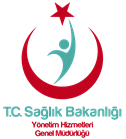 Toplam Tahakkuk Gelirinin Toplam Gidere OranıToplam Tahakkuk Gelirinin Toplam Gidere OranıToplam Tahakkuk Gelirinin Toplam Gidere OranıToplam Tahakkuk Gelirinin Toplam Gidere OranıGK:Yayın Tarihi:Revizyon Tarihi:Revizyon No:Sözleşme Pozisyonuİdari Mali Hizmetler MüdürüPerformans KriteriSağlık Tesislerinde Mali Kayıt İle Fiili Durum Arasında Uyum ve Gelir Gider Dengesini SağlamakGösterge KoduTT.İMHM.ADSM/ADSH.1.1Gösterge AdıToplam Tahakkuk Gelirinin Toplam Gidere OranıAmacıSağlık tesislerinde sunulan sağlık hizmetleri karşılığında elde edilen gelirlerin, hizmet sunumu için katlanılan toplam giderleri oluşturan sabit ve değişken giderler ile asgari oranda karşılanmasıHesaplama ParametreleriA: Toplam Tahakkuk GeliriB: Toplam GiderC: Toplam Tahakkuk Gelirinin Toplam Gidere OranıHesaplama FormülüC = A/BC = 1 ise GP=150,95 ≤ C < 1 ise GP=120,90 ≤ C < 0,95 ise GP=80,85 ≤ C < 0,90 ise GP=4C < 0,85 ise GP= 0Gösterge HedefiToplam Tahakkuk Gelirinin Toplam Gidere Oranının 1 olmasını sağlamakGösterge Puanı15AçıklamaBu gösterge verisi Kamu Hastaneleri Genel Müdürlüğü’nce temin edilecektir.Hizmet sunumu için katlanılan her ay düzenli ödenmesi gereken sabit giderler (yemek, temizlik, laboratuvar, görüntüleme hizmet alımları, elektrik, su, yakacak, maaş ve ek ödeme vb.) ile değişken giderlerin (Demirbaş, cihaz, ilaç, tıbbi malzeme ve kırtasiye vb.) sağlık hizmeti üretimiyle oluşan doğrusal artış veya azalışının, sağlık tesislerince analiz edilmesi istenilmektedir.Veri KaynağıTDSMVeri Toplama Periyodu3 AyVeri Analiz Periyodu6 Ay - 1 YılMal Alımlarının Tahakkukların 10 Gün İçerisinde  Muhasebeleştirilme OranıMal Alımlarının Tahakkukların 10 Gün İçerisinde  Muhasebeleştirilme OranıMal Alımlarının Tahakkukların 10 Gün İçerisinde  Muhasebeleştirilme OranıMal Alımlarının Tahakkukların 10 Gün İçerisinde  Muhasebeleştirilme OranıGK:Yayın Tarihi:Revizyon Tarihi:Revizyon No:Sözleşme Pozisyonuİdari Mali Hizmetler MüdürüPerformans KriteriSağlık Tesislerinde Mali Kayıt İle Fiili Durum Arasında Uyum ve Gelir Gider Dengesini SağlamakGösterge KoduTT.İMHM.ADSM/ADSH.1.2Gösterge AdıMal Alımlarının Tahakkukların 10 Gün İçerisinde  Muhasebeleştirilme OranıAmacıSağlık tesisinde hizmet sunumu için alınan her türlü hizmet ve malın muayene kabulü ile muhasebe kayıtlarına alınmasını kontrol altına almak, ödeme emrine ilişkin belgelerin en geç 10 iş günü içerisinde muhasebe kaydına alınmasını sağlamak.Hesaplama ParametreleriA: Toplam Muhasebeleştirilmiş Gün SayısıB: Toplam İşlem SayısıC: Mal Alımlarında Tahakkukların Muhasebeleştirilmesinin Ortalama Gün SüresiHesaplama FormülüC = A/BC ≤ 10 ise GP=1010 < C ≤ 12 ise GP=712 < C ≤ 15 ise GP=415 < C ise GP=0Gösterge HedefiMal Alımlarının Tahakkukların 10 Gün İçerisinde  Muhasebeleştirilme Oranının 10 gün ve altında olmasını sağlamakGösterge Puanı10AçıklamaBu gösterge verisi Kamu Hastaneleri Genel Müdürlüğü’nce temin edilecektir.Veri KaynağıTDMSVeri Toplama Periyodu3 AyVeri Analiz Periyodu6 Ay - 1 YılGelir Bütçesi Gerçekleşme OranıGelir Bütçesi Gerçekleşme OranıGelir Bütçesi Gerçekleşme OranıGelir Bütçesi Gerçekleşme OranıGK:Yayın Tarihi:Revizyon Tarihi:Revizyon No:Sözleşme Pozisyonuİdari Mali Hizmetler MüdürüPerformans KriteriSağlık Tesislerinde Onaylı Bütçe Gerçekleşme Oranını ÖlçmekGösterge KoduTT.İMHM.ADSM/ADSH.2.1Gösterge AdıGelir Bütçesi Gerçekleşme OranıAmacıSağlık tesislerinde ilgili yıl onaylı bütçe gerçekleşme oranını ölçmekHesaplama ParametreleriA: İlgili Dönem GeliriB: İlgili Dönem Gelir BütçesiC: Gelir Bütçesi Gerçekleşme OranıHesaplama FormülüC = A/BC = 1 ise GP=100,95 ≤ C < 1 ise GP=70,90 ≤ C < 0,95 ise GP=40,85 ≤ C < 0,90 ise GP=1C < 0,85 ise GP= 0Gösterge HedefiGelir Bütçesi Gerçekleşme Oranının 1 olmasını sağlamakGösterge Puanı10AçıklamaBu gösterge verisi Kamu Hastaneleri Genel Müdürlüğü’nce temin edilecektir.Hesaplamaya konu olan dönemde; TDMS ve bütçe programlarından alınacak olan veriler kullanılır.Veri KaynağıTDMSVeri Toplama Periyodu1 YılVeri Analiz Periyodu1 YılGider Bütçesi Gerçekleşme OranıGider Bütçesi Gerçekleşme OranıGider Bütçesi Gerçekleşme OranıGider Bütçesi Gerçekleşme OranıGK:Yayın Tarihi:Revizyon Tarihi:Revizyon No:Sözleşme Pozisyonuİdari Mali Hizmetler MüdürüPerformans KriteriSağlık Tesislerinde Onaylı Bütçe Gerçekleşme Oranını ÖlçmekGösterge KoduTT.İMHM.ADSM/ADSH.2.2Gösterge AdıGider Bütçesi Gerçekleşme OranıAmacıSağlık tesislerinde gider gerçekleşmesi yılı onaylı bütçesi çerçevesinde kalmakHesaplama ParametreleriA: İlgili Dönem GideriB: İlgili Dönem Gider BütçesiC: Gider Bütçesi Gerçekleşme OranıHesaplama FormülüC = A/BC=  1 ise GP=151 < C ≤ 1,05 ise GP=121,05 < C ≤ 1,10  ise GP=91,10 < C ≤ 1,15  ise GP=61,15 < C ise GP= 0Gösterge HedefiGider Bütçesi Gerçekleşme Oranının 1 olmasını sağlamakGösterge Puanı15AçıklamaBu gösterge verisi Kamu Hastaneleri Genel Müdürlüğü’nce temin edilecektir.Hesaplamaya konu olan dönemde; TDMS ve bütçe programlarından alınacak olan veriler kullanılır.Veri KaynağıTDMSVeri Toplama Periyodu1 YılVeri Analiz Periyodu1 YılEnerji Tasarruf OranıEnerji Tasarruf OranıEnerji Tasarruf OranıEnerji Tasarruf OranıGK:Yayın Tarihi:Revizyon Tarihi:Revizyon No:Sözleşme Pozisyonuİdari Mali Hizmetler MüdürüPerformans KriteriSağlık Tesislerinde Tasarrufa Yönelik Çalışmalar Yapmak Gösterge KoduTT.İMHM.ADSM/ADSH.3.1Gösterge AdıEnerji Tasarruf OranıAmacıSağlık tesislerinde enerji tasarrufunu sağlamakHesaplama ParametreleriA: Bir Önceki Dönem Enerji Tüketim TutarıB: İlgili Dönem Enerji Tüketim TutarıC: Enerji Tasarruf OranıHesaplama FormülüC = (A-B)/A*100C ≥ %5 ise GP=10%5 > C ≥ 0 ise GP=50 > C ise GP=0Gösterge HedefiEnerji Tasarruf Oranının %5 ve üstünde olmasını sağlamak.Gösterge Puanı10AçıklamaBu gösterge verisi Kamu Hastaneleri Genel Müdürlüğü’nce temin edilecektir.Su, Elektrik ve Yakıt kullanım miktarları dikkate alınırVeri KaynağıMKYS Veri Toplama Periyodu3 AyVeri Analiz Periyodu6 Ay - 1 Yılİlaç ve Tıbbi Sarf Malzeme Tüketim Tutarı Tasarruf Oranıİlaç ve Tıbbi Sarf Malzeme Tüketim Tutarı Tasarruf Oranıİlaç ve Tıbbi Sarf Malzeme Tüketim Tutarı Tasarruf Oranıİlaç ve Tıbbi Sarf Malzeme Tüketim Tutarı Tasarruf OranıGK:Yayın Tarihi:Revizyon Tarihi:Revizyon No:Sözleşme Pozisyonuİdari Mali Hizmetler MüdürüPerformans Kriteriİlaç ve Tıbbi Sarf Malzemelerinde  Optimum Stokla Çalışmak ve Tüketim Tutarında Tasarruf YapmakGösterge KoduTT.İMHM.ADSM/ADSH.4.1Gösterge Adıİlaç ve Tıbbi Sarf Malzeme Tüketim Tutarı Tasarruf OranıAmacıSağlık tesislerindeki ilaç ve sarf malzeme tüketimlerini izlemek ve  kontrol altına almakSağlık tesislerinin geçmiş tüketim tutarlarına göre tasarruf yapmasını sağlamakHesaplama ParametreleriA: Bir önceki dönem İlaç ve Tıbbi Sarf Malzeme Tüketim Tutarı B: İlgili dönem İlaç ve Tıbbi Sarf Malzeme Tüketim TutarıC: İlaç ve Tıbbi Sarf Malzeme Tüketim Tutarı Tasarruf OranıHesaplama FormülüC = ((A-B)/A)*100C ≥ %5 ise GP= 5%3 ≤ C < %5  ise GP=3%3 ≤ C < %5  ise GP=20≤C < %3 ise GP=1C < 0 ise GP= 0Gösterge Hedefiİlaç ve Tıbbi Sarf Malzeme Tüketim Tutarı Tasarruf Oranının %5 ve üzerinde olmasını sağlamakGösterge Puanı5AçıklamaBu gösterge verisi Kamu Hastaneleri Genel Müdürlüğü’nce temin edilecektir.Genel Müdürlük tarafından belirlenen dönemlerde sağlık tesisinin ilaç ve tıbbi sarf malzeme toplam tüketim tutarları geçmiş dönem ile kıyaslanarak gerçekleşen tasarruf tutarı oranını ifade etmektedir.Veri KaynağıMKYSVeri Toplama Periyodu6 Ay ve/veya 1 YılVeri Analiz Periyodu1 YılMevcut İlaç ve Sarf Stok Tutarının Aylık Ortalama Tüketim Tutarına OranıMevcut İlaç ve Sarf Stok Tutarının Aylık Ortalama Tüketim Tutarına OranıMevcut İlaç ve Sarf Stok Tutarının Aylık Ortalama Tüketim Tutarına OranıMevcut İlaç ve Sarf Stok Tutarının Aylık Ortalama Tüketim Tutarına OranıGK:Yayın Tarihi:Revizyon Tarihi:Revizyon No:Sözleşme Pozisyonuİdari Mali Hizmetler MüdürüPerformans Kriteriİlaç ve Tıbbi Sarf Malzemelerinde  Optimum Stokla Çalışmak ve Tüketim Tutarında Tasarruf YapmakGösterge KoduTT.İMHM.ADSM/ADSH.4.2Gösterge AdıMevcut İlaç ve Sarf Stok Tutarının Aylık Ortalama Tüketim Tutarına OranıAmacıSağlık Tesisinde yüksek mal kabullerinden kaynaklanan finansal riskleri ortadan kaldırmak üzere azami stok miktarıyla çalışılmasını sağlamakHesaplama ParametreleriA: Mevcut İlaç ve Sarf Stok TutarıB: Aylık Ortalama Tüketim TutarıC: Mevcut İlaç ve Sarf Stok Tutarının Aylık Ortalama Tüketim Tutarına OranıD: Özellikli birimlere yönetmeliğe uygun miktarda ilaç ve tıbbi sarf yapılmış mıdır? Hesaplama FormülüD: Evet ise GP=3; D: Hayır ise GP=0D: Evet ise;C = (A/B)*30C ≤ 60 gün  ise GP=760 gün < C ≤ 75 gün ise GP=475 gün < C ≤ 90 gün ise GP=190 gün < C ise GP= 0Gösterge HedefiMevcut İlaç ve Sarf Stok Tutarının Aylık Ortalama Tüketim Tutarına Oranının 60 gün ve altında olmasını sağlamakGösterge Puanı10AçıklamaBu gösterge verisi Kamu Hastaneleri Genel Müdürlüğü’nce temin edilecektir.Veri KaynağıMKYSVeri Toplama Periyodu6 Ay ve/veya 1 YılVeri Analiz Periyodu1 YılSağlık Tesisi Veri Gönderim Başarı OranıSağlık Tesisi Veri Gönderim Başarı OranıSağlık Tesisi Veri Gönderim Başarı OranıSağlık Tesisi Veri Gönderim Başarı OranıGK:Yayın Tarihi:Revizyon Tarihi:Revizyon No:Sözleşme Pozisyonuİdari Mali Hizmetler MüdürüPerformans KriteriSağlık Tesisinde Oluşan Verinin Tam, Standart – Algoritmalara ve Bilgi Güvenliğine Uygun Olarak Zamanında Bakanlığa İletilmesini SağlamakGösterge KoduTT.İMHM.ADSM/ADSH.5.1Gösterge AdıSağlık Tesisi Veri Gönderim Başarı OranıAmacıSağlık tesislerinde hizmet sunumuna ait verilerin bütünüyle ve standartlara uygun şekilde veri gönderimini sağlamak.Hesaplama ParametreleriA: Sağlık Tesisi Veri Gönderim Başarı OranıHesaplama Formülü%95 ≤ A  ise GP=10%90 ≤ A < %95 ise GP = 7%85 ≤ A < %90 ise GP = 4A < %85 veya %103 < A ise GP= 0Gösterge HedefiSağlık Tesisi Veri Gönderim Başarı Oranının %95 ve %103 aralığında olmasını sağlamakGösterge Puanı10AçıklamaBu gösterge verisi Sağlık Bilgi Sistemleri Genel Müdürlüğü’nce temin edilecektir.Veri KaynağıE-NABIZVeri Toplama Periyodu3 AyVeri Analiz Periyodu6 Ay - 1 YılHastane Bilgi Güvenliği Konusunda Tüm Personele Yılda En Az Bir Kez Eğitim VerilmesiHastane Bilgi Güvenliği Konusunda Tüm Personele Yılda En Az Bir Kez Eğitim VerilmesiHastane Bilgi Güvenliği Konusunda Tüm Personele Yılda En Az Bir Kez Eğitim VerilmesiHastane Bilgi Güvenliği Konusunda Tüm Personele Yılda En Az Bir Kez Eğitim VerilmesiGK:Yayın Tarihi:Revizyon Tarihi:Revizyon No:Sözleşme Pozisyonuİdari Mali Hizmetler MüdürüPerformans KriteriSağlık Tesisinde Oluşan Verinin Tam, Standart - Algoritmalara Uygun Ve Zamanında Bakanlığa İletilmesini SağlamakGösterge KoduTT.İMHM.ADSM/ADSH.5.2Gösterge AdıHastane Bilgi Güvenliği Konusunda Tüm Personele Yılda En Az Bir Kez Eğitim VerilmesiAmacıSağlık tesisinde görev yapan tüm personele yılda en az bir kez bilgi güvenliği eğitimi verilmesini sağlamakHesaplama ParametreleriA: Hastane Bilgi Güvenliği Konusunda Eğitim Verilen Personel SayısıB: Tüm Personel SayısıC: Hastane Bilgi Güvenliği Konusunda Eğitim Verilen Personel OranıHesaplama FormülüC = (A/B)*100C = %100 ise GP=5%90 ≤ C < %100 ise GP=3%80 ≤ C < %90 ise GP=1C < %80 ise GP=0Gösterge HedefiHastane Bilgi Güvenliği Konusunda Eğitim Verilen Personel Oranınn %100 olmasını sağlamakGösterge Puanı5AçıklamaBu gösterge verisi Sağlık Bilgi Sistemleri Genel Müdürlüğü’nce temin edilecektir.Veri KaynağıBilgi Güvenliği Daire Başkanlığı / İSMVeri Toplama Periyodu1 YılVeri Analiz Periyodu1 Yıl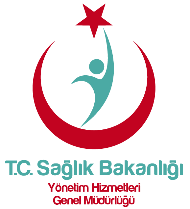 Finansal Risk Oranı Finansal Risk Oranı Finansal Risk Oranı Finansal Risk Oranı GK:Yayın Tarihi:Revizyon Tarihi:Revizyon No:Sözleşme Pozisyonuİdari Mali Hizmetler MüdürüPerformans KriteriFinansal Riski AzaltmakGösterge KoduTT.İMHM.ADSM/ADSH.6.1Gösterge AdıFinansal Risk Oranı AmacıFinansal sürdürülebilirliği sağlamakHesaplama Parametreleriİlgili Dönemde;A: Net BorçB: Tahsilat OranıC: Ortalama TahakkukD: Fatura Edilemeyen Hizmet TahakkukuE: Finansal Risk OranıHesaplama FormülüE = [A/(C+D)]*BE ≤ 2 ise GP=102 < E ≤ 2,25 ise GP= 72,25 < E ≤ 2,5 ise GP= 42,5 < E ise GP=0Gösterge HedefiFinansal Risk Oranının 2 ve altında olmasını sağlamakGösterge Puanı10AçıklamaBu gösterge verisi Kamu Hastaneleri Genel Müdürlüğü’nce temin edilecektir.Veri KaynağıTDMSVeri Toplama Periyodu6 Ay ve/veya 1 YılVeri Analiz Periyodu1 Yıl